園のたより　２０２０年６月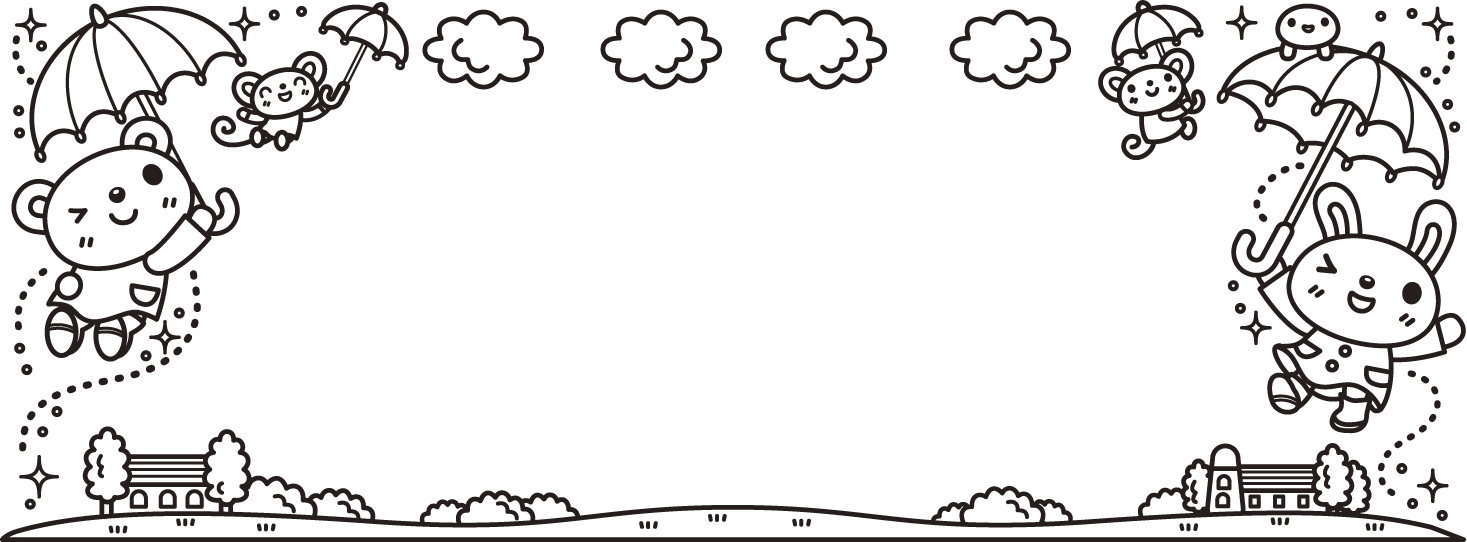 学校法人　東京丸山学園　萩山まるやま保育園　外遊びや散歩を楽しめる気候のはずが、公園の遊具も使用の制限があったり、子ども達が思い切り遊べず、自宅での自粛生活を余儀なくされた５月でした。これから梅雨の時期は、湿度が高く、気温の変化が著しくなったり、外遊びができない日もあるかもしれませんが、友だちと遊べる楽しさを感じられるよう、室内での遊びを工夫して楽しく過ごしていきたいと思います。また、蒸し暑さから、体調も崩しやすくなりますので、水分補給や室内の湿度の調整や、汗をかいたらこまめに着替えるなど、配慮して参ります。　新型コロナウィルス感染防止対策や保育利用の自粛等にご理解ご協力をいただきましてありがとうございました。今後も完全な終息までは、引き続き皆さまのご協力をいただきながら、対策をとりつつ保育を進めて参ります。ご家庭でも引き続きお子さんの体調に十分留意して頂きながら保育園の利用にご協力宜しくお願いいたします。＝お知らせとお願い＝引き続き、ご家族みなさんの検温や健康観察をお願いいたします。お子さんの様子などについては今までお迎え時にお話しさせていただいておりましたが当面、差し控えさせていただきます。そのため、自粛中のお子さんの様子について後日、配布します書面にご記入いただき、担任へご提出ください。また、お子さんの様子や園での様子について心配なことがありましたら、遠慮なくお声がけください。３、子どもたちが安全に過ごせるように、お子さんの爪を整えていただきたいと思います。毎週、月曜日には看護師が爪の確認を行い、爪が長くなっている時には、声を掛けさせていただきます。４、東村山市の子ども相談室、訪問相談の専門員による巡回指導があります。保育の中で子どもと職員の関わりについてアドバイスを受けていきます。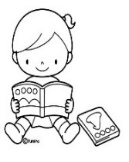 